                    Colegio Santa Ana (Fraga)  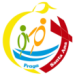   MARTES 21 DE ABRIL de 2020  (1º EP Tutoras: Esther y Mónica)LENGUA: - UD 9. LA OTRA VIDA DE LA BASURALEER libro de Rasi página 60.Consejo: Es bueno empezar la sesión pidiendo que recuerden qué aprendieron en las sesiones anteriores. Recordar el abecedario y los conceptos: sílaba-palabra-fraseAPRENDO LA NORMA: EL GUIÓN. PÁGINA 206-207PREGUNTA 1: establece un primer contacto visual con el guión, a partir de la lectura de una nota que contiene palabras separadas a final de línea por este signo ortográfico.En la actividad se le propone escribir una nota, fomentando emociones positivas con la intención de que ellos mismos comprueben los posibles problemas de espacio que puedan tener en el momento de escribir un texto en el formato breve de una nota.Preguntarle a continuación: ¿Te ha cabido todo lo que querías escribir en la nota? ¿Qué has hecho cuando una palabra no te cabía entera en la misma línea? ¿Qué posibles soluciones se te ocurre para no tener que escribir en la siguiente línea la palabra continua, de forma que no se quede el espacio en blanco?Entrar en la unidad digital  e ir  RECURSOS INTERACTIVOS-------APLICA-----Aprendo la norma. Consejos para separar palabras a final de línea (vídeo)También podéis, en recursos interactivos,  escuchar el dictado que está en la pregunta 6  en : ----- TU PROFESOR TE RECOMIENDA: APRENDO LA NORMA. Dictado (audio)Debéis realizar las dos tareas que os hemos asignado en el entorno digital. Tenéis tiempo de hacerlas hasta el 27 de abril. Hacerlas despacito y fijándoos bien en lo que os piden. La primera tarea es una comprensión lectora: juegos de bolos. Os tenéis que fijar bien en el dibujo y después contestar.La segunda es un dictado. Dictado interactivo, donde tenéis que poner en práctica lo del guión. Cada palabra que oigáis tenéis que escribirla separándola de dos formas por ejemplo:camisa: ca-misa, cami-sa.Os habrá llegado un mensaje en la UD digital:el alumno recibe una notificación en su espacio personal: Donde está el icono de la campana, arriba a la derecha.Después debes entrar en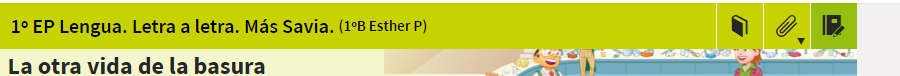 El alumno la completa pulsando en el nombre de la tarea. Solo hacer las indicadas, anteriormente: juegos de bolos  y   Dictado interactivo, que tienen la fecha de asignación.MATEMATICAS: - UD 9. EL MERCADILLO DEL CASTILLO¡¡Seguimos con la suma llevando, es cuestión de practicar!!Recordar que al sumar,  los números van cada uno en su fila, en la fila de los azules solo pueden ir las unidades. Al sumar y dar 10 mas ese 1 no se puede quedar en esa fila, se tiene que ir a la de las decenas que va en rojo. Insistir en que siempre se empieza a hacer la suma por las unidades.Después hacer la hoja de sumas y resta: imprimir o copiar en el cuaderno (está al final del documento)Entrar en la unidad digital 9:Trabajos para asignar. el alumno recibe una notificación, en su espacio personal. Arriba a la derecha donde está el icono de la campana 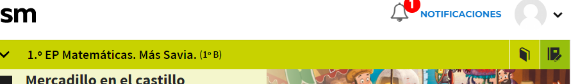  Tiene que entrar en Se debe hacer el que tiene al lado la fecha del día que se te asignó. Las actividades asignadas sin fecha no realizarlas.El alumno la completa pulsando en el nombre de la tarea: Contenidos básicos. Repaso de operaciones.NATURALES  UD 5: MATERIALES POR TODAS LAS PARTESUSAMOS LOS MATERIALES: Pagina 80-81Pregunta 1: Esta activación permite adentrarnos en los materiales. Dejar que  observe bien la ilustración y preguntarle: ¿Qué ha escogido Nora para construir el tejado? ¿Te parece el mejor material para ello? ¿Qué pasará después de que Irene le eche agua encima? Estas preguntas harán que sean conscientes de las propiedades intrínsecas de los materiales y les servirá para aplicarlas en posteriores actividades.Una vez haya expresado su propuesta de materiales adecuados para el tejado, se propone la estrategia de pensamiento creativo ¿Qué pasaría si...? con el objetivo de que establezcan hipótesis sobre las consecuencias que tiene utilizar materiales inadecuados en la construcción. Podemos ofrecer casos reales (¿Qué pasaría si usáramos cartón para construir las paredes de una casa?) o irreales (¿Qué pasaría si construyéramos una casa de paja y viene el lobo a soplar?).Entrar en la UD digital e ir a RECURSOS INTERACTIVOS:----TU PROFESOR TE RECOMIENDA--Materiales en casa.----TU PROFESOR TE RECOMIENDA -- Construimos una casa (vídeo)----COMPRENDE----La producción de materiales.                             ---- ¿Qué material es?TU PROFESOR TE RECOMIENDA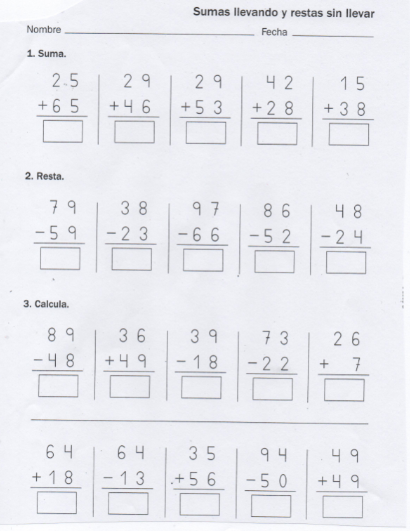 